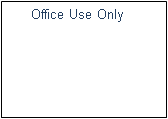 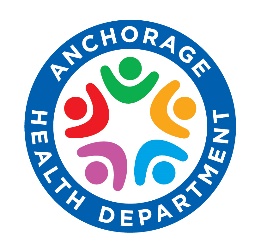 Municipality of Anchorage 	Child Care Licensing Program	CHILD CARE FACILITY PERSONNEL POLICIES CHECKLISTFacility Name:____________________________________________________________________________This form provides the department with information about the facility’s personnel policies. Please complete this form by checking off each item and indicate the page number where the information is located and submit this form and all applicable attachments to the Child Care Licensing (CCL) Program for approval.Child care licensing regulations define a “caregiver” as an administrator, child care associate, employee, student intern, regular parent classroom volunteer, substitute or any other individual in a child care facility whose duties include supervision of children with or without compensation.REQUIRED:AMC 16.55.110A., B. and 7AAC 57.220 (a) (1-3). A child care facility with one or more employees shall provide personnel policies to those employees when they start employment at the facility. The personnel policies must include as applicable:Personnel qualifications for each position title.  Page(s): _______ Age requirement.  Desired and minimum education requirement.  Desired and minimum experience requirement.  Required references. Job description for each position title.  Page(s): _______ Title of position Person to whom employee is responsible to and/or for General position description and duties Daily routines Periodic and occasional duties Weekly work schedule (hours and days)Evaluation procedures.   Page(s): _______ Procedures for annual evaluations Copy of blank evaluation form being used Equal opportunity statement.  Page(s): _______ Termination policy.  Page(s): _______ Training plan.  Page(s): _______RECOMMENDED:The following are areas recommended to be included in your personnel policies to reflect managerial best practices regarding communication and expectations of employees. Statement of employer vision, mission, and goals. Page # _______ Organization Chart.  Page # _______ Statement of Governing Body/Board Members and role (if applicable).  Page # _______Basic Terms of Employment: Hours of workday and workweek.  Page # _______ Overtime.  Page # _______ How time worked is documented.  Page # _______	 When salaries are paid.  Page # _______ Salaries and Benefits:  Salary Range.  Page # _______ How increases are determined.  Page # _______  Benefits provided (as required by Department of Labor: unemployment, work comp, etc.) Page # ____ Optional benefits provided (paid time off, child care discount, insurance, etc.)  Page # _______Attendance and Leave Policies:  Attendance expectation.  Page # _______ Policies on tardiness and absences.  Page # _______  Vacation/Sick Leave.  Page # _______ Leave specific to other circumstances (jury duty, funerals, voting, maternity and etc.).  Page # ______ Training Expectations and Requirements: Orientation and training requirements.  Page # _______ Annual training requirements for Administrator.  Page # _______  Annual training requirements for Child Care Associate.  Page # _______ Annual training requirements for caregivers.  Page # _______ CPR and First Aid requirements.  Page # _______Disciplinary Actions and Grievance Procedures: Reasons for disciplinary action and process.  Page # _______ Reason for dismissal.  Page # _______ Grievance process.  Page # _______ Appeal process.  Page # _______Other: Smoking policy and areas.  Page # _______ Parking policy and areas.  Page # _______ Use of facility telephone and personal cell phone use.  Page # _______ Policy about staff’s own children at facility (if applicable).  Page # _______ Requirements and recommendations about appropriate clothing and language.  Page # _______Facility Best Practice: Supervision of children.  Page # _______ Child-to-caregiver ratios.  Page # _______ Maximum group size.  Page # _______ Caregiver behavior and attitudes toward children.  Page # _______ Behavior guidance.  Page # _______ Reporting abuse and neglect.  Page # _______ Medication – stored and administered as required by 7 AAC 10.1070.  Page # _______ Reducing the spread of disease.  Page # _______ Transportation rules (during emergencies or regular transporting).  Page # _______ Nutrition and infant feeding.  Page # _______ Equipment and supplies.  Page # _______ Children with special needs.  Page # _______ Diapering Procedures.  Page # _______